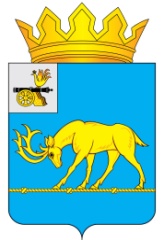 АДМИНИСТРАЦИЯ МУНИЦИПАЛЬНОГО ОБРАЗОВАНИЯ«ТЕМКИНСКИЙ РАЙОН» СМОЛЕНСКОЙ ОБЛАСТИПОСТАНОВЛЕНИЕОт 06.08.2015 г.№ 270                                                                          с. ТемкиноО подготовке проекта планировки и проекта межевания территорииРуководствуясь статьями 42, 43,44,45,46 Градостроительного кодекса Российской Федерации от 29.12.2004 года № 190-ФЗ, статьей 14 Федерального закона от 06.10.2003 года № 131-ФЗ «Об общих принципах организации местного самоуправления в Российской Федерации», Уставом муниципального образования «Темкинский район» Смоленской области, Правилами землепользования и застройки с.Темкино Темкинского района Смоленской области, утвержденными решением Совета депутатов Темкинского сельского поселения Темкинского района Смоленской области от 29 апреля 2011 года № 10Администрация муниципального образования «Темкинский район» Смоленской области п о с т а н о в л я е т:1. Разрешить подготовку проекта планировки и проекта межевания территории для размещения:-«Наружный газопровод низкого давления для газоснабжения жилого дома 94 по ул.Советская с.Темкино Темкинского района Смоленской области»;-«Наружный газопровод низкого давления для газоснабжения жилого дома 34 по ул.Дзержинского с.Темкино Темкинского района Смоленской области» 2. Опубликовать настоящее постановление в газете «Заря» и разместить на официальном сайте Администрации муниципального образования «Темкинский район» Смоленской области.Глава Администрации муниципального образования «Темкинский район» Смоленской области                                             Р.В. Журавлев